
Geachte heer, mevrouw, Gelieve er rekening mee te houden dat Belgische diamanthandelaars onderworpen zijn aan de Belgische antiwitwaswetgeving en verplicht zijn om hun volledige medewerking te verlenen aan de implementatie van deze wet en reglementen. De wet van 18 september 2017 tot voorkoming van het witwassen van geld en de financiering van terrorisme en tot beperking van het gebruik van contanten verplicht diamanthandelaren tot het "kennen van hun klanten".  Neem voor meer informatie over de verwerking van uw persoonsgegevens contact met ons op, zodat wij u onze privacyverklaring / ons privacy beleid kunnen toesturen. Belgische diamanthandelaars zijn verplicht om hun klanten en bij verhoogd risico ook hun leveranciers te identificeren en de ontvangen identificatiedocumenten te controleren alvorens ze een zakelijke relatie met deze klanten opbouwen of transacties uitvoeren.   Bezorg uw Belgische diamantleverancier (of klant) daarom de benodigde documenten, inclusief het ingevulde onderstaande formulier :Bedrijfsgegevens : Naam bedrijf : ………………………………………………………………………………………………………............Soort bedrijf : …………..……………………………………………………………………….........................................Oprichtingsdatum : …………..……………………………………………………………………….............................Btw-nummer of officieel bedrijfsregistratienummer in uw land : …………………………...............Maatschappelijke zetel : …………..………………………………………………………………………………........……………………………………………………………………………………………………………………………………..Operationele zetel (indien afwijkend):.................................…………………………………………………....…………..………………………………………………………………………………..........………………………………….. Telefoonnummer : …………….…………..……………………………………………………………………………....E-mail : …………..……………………………………………………………….…………..………………………………...Naam/namen officiële vertegenwoordiger(s) : …………..…………………………………………………..……………………………………………………………………………………………………………………………………..Lidmaatschap van beroepsorganisatie(s) : ………………………………………………………………….....……………………………………………………………………………………………………………………………………..Een lijst met de namen en voornamen van de leden van de raad van bestuur/zaakvoerder(s) : in combinatie met andere documenten (bijv. officiële publicaties) die kunnen aantonen/bewijzen dat de persoon (personen) in kwestie een (van de) bestuurder(s)/zaakvoerder(s) is (zijn) (indien  niet  vermeld  in de (hieronder) genoemde oprichtingsdocumenten).
Naam + voornaam bestuurder(s) : ……………………………………………………………………………………….  …………………………………………………………………………………………………………………………………………..
Een lijst met de namen en voornamen van de uiteindelijke begunstigde(n) van uw bedrijf en indien mogelijk ook documenten die bewijzen dat deze de uiteindelijke begunstigde zijn (zoals aandeelhoudersregister, organigram, statuten, ..) . U dient dit niet in te vullen als u een beursgenoteerde vennootschap bent. 
Naam + voornaam (en waar mogelijk geboortedatum, geboorteplaats en adres) van de uiteindelijke begunstigde (n):      ………………………………………………………………………………………………………………………………………..
	  ………………………………………………………………………………………………………………………………………..Politiek prominente personen : is een van de leden van het bedrijf familie van een politiek prominent persoon, of is een van de leden van het bedrijf zelf een politiek prominent persoon ?      
NeeJa. Titel en functie : ……………………………………………………………………………………………………………………………………………………………………………………………………………………………………Ja. Bron van uw financiële middelen (bijv. komen uw financiële middelen waarmee u deze aankoop doet voort uit de gewone werkingsmiddelen van uw vennootschap en kan u bevestigen dat deze niet van criminele oorsprong zijn): ………………………………………… …………………………………………………………………………………………………………………………………Indien u gevestigd bent in een land met een hoog risico (zoals aangegeven door FATF en de Europese commissie), gelieve hierbij de bron van uw financiële middelen aan te geven (bijv. komen uw financiële middelen waarmee u deze aankoop doet voort uw gewone werkingsmiddelen van de vennootschap en kan u bevestigen dat deze niet afkomstig zijn van criminele oorsprong?) alsook  te bevestigen dat uw kredietinstelling waakzaamheidsnormen hanteert die niet minder streng zijn dan de in de Belgische anti-witwas wet vastgestelde normen: …………………………………………………………………………………………...…………………………………………………………………………………………………………………………………………………Gelieve de juridische oprichtingsdocumenten van uw bedrijf bij te voegen (de statuten)De meest recente versie van het certificaat van oprichting van uw bedrijf, of van de statuten (of equivalente documentatie, afhankelijk van de jurisdictie, die minimaal de naam van het bedrijf en de maatschappelijke zetel bevat).  BetalingenGelieve te bevestigen dat u de betaling van de factuur zal uitvoeren vanuit uw onderneming en de betaling niet door een derde partij zal laten uitvoeren:………………………………………………………………………Gelieve een identiteitsbewijs bij te voegen van een officiële vertegenwoordiger van uw bedrijf :Voor Belgische staatsburgers: kopieën van zijn/haar/hun identiteitskaart, of een geldig bewijs van registratie in het vreemdelingenregister, of een geldig document van een Belgische overheidsinstantie dat aantoont dat de persoon in kwestie legaal in België verblijft, dat ten minste de achternaam, voornaam, geboortedatum en -plaats, en indien mogelijk ook het adres vermeldt.Voor buitenlandse staatsburgers: een geldig identiteitsbewijs, een geldig paspoort, of eventueel een geldig rijbewijs of ander officieel document met foto dat als identificatie gebruikt kan worden, dat ten minste de achternaam, voornaam, geboortedatum en -plaats, en indien mogelijk ook het adres vermeldt.(De Belgische regering accepteert bij Indiase staatsburgers "PAN-kaarten" en "Certificaten van IEC-codes". Neem voor andere opties contact op met de AML-helpdesk.)Een document dat vermeldt dat de officiële vertegenwoordiger van uw bedrijf de bevoegdheid heeft om het bedrijf te vertegenwoordigen, bijv. via een volmacht (als dit niet reeds vermeld staat in de juridische oprichtingsdocumenten).  Ik verklaar dat alle hierboven ingevulde informatie en de bijgevoegde documenten naar mijn beste weten waarheidsgetrouw en correct zijn. Plaats en datum : ……………………………………………………………..
Geautoriseerde handtekening : ……………………………………………………Antwerp World Diamond Centre vertegenwoordigt de Belgische diamantsector en biedt ondersteuning aan de Belgische diamanthandelaars bij de implementatie van de Belgische antiwitwaswetgeving.  Voor vragen over deze wetgeving of over de identificatiedocumenten die u dient voor te leggen, kunt u contact opnemen met de AML & Compliance Helpdesk @ AWDC: Trissia Stavropoulos, Head of Compliance trst@awdc.be of 0032/3.222.05.03.Bij voorbaat dank voor uw medewerking. 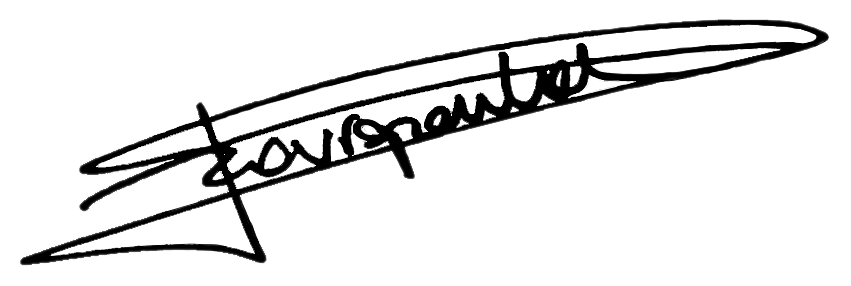 Trissia STAVROPOULOSHead of compliance